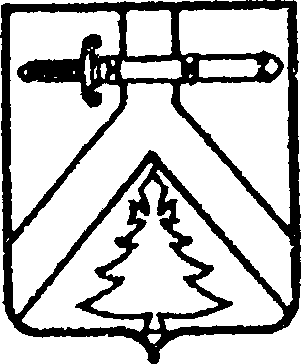 АДМИНИСТРАЦИЯ АЛЕКСЕЕВСКОГО СЕЛЬСОВЕТАКУРАГИНСКОГО РАЙОНА   КРАСНОЯРСКОГО КРАЯ                                                 ПОСТАНОВЛЕНИЕ00.00.2023                                  с. Алексеевка                                    № ПроектОб утверждении схемы теплоснабжения муниципального образования Алексеевский  сельсовет на 2023-2028 годыНа  основании  Федерального закона РФ от 27 июля 2010 года             № 190-ФЗ «О теплоснабжении», в соответствии с  постановлением Правительства Российской Федерации от 22 февраля 2012 года «О требованиях к  схемам теплоснабжения, порядку их  разработки и утверждения», Уставом Алексеевского  сельсовета Курагинского  района красноярского  края, ПОСТАНОВЛЯЮ: 1. Утвердить   схему теплоснабжения муниципального образования Алексеевский  сельсовет на 2023-2028 годы  согласно  приложению.2. Определить теплоснабжающей  организацией в границах муниципального образования Алексеевский  сельсовет:-  МП «Автоколонна Курагинского района». 3. Признать утратившими силу постановления администрации Алексеевского сельсовета № 1-п от 10.01.2014, № 17-п от 27.06.2019, № 18-п от 30.06.2020, № 26-п от 18.06.2021.          4. Контроль за  исполнением  данного  Постановления оставляю  за  собой.          5.  Опубликовать  Постановление  в газете «Алексеевские вести» и на  «Официальном  интернет - сайте администрации Алексеевского сельсовета» (Alekseevka.bdu.su).          6. Постановление вступает в силу со дня его официального опубликования (обнародования).            Глава   сельсовета                                                    Романченко М.В.                                                                                            Приложение к Постановлению администрации                                                                                                                  Алексеевского  сельсовета                                                                                                           Курагинского  района                                                                                                                от 00.00.2023 № ПроектВведениеПри разработке схемы теплоснабжения с. Алексеевка, Курагинского района, Красноярского края учтены все требования законодательства Российской Федерации:-	Федерального закона от 27.07.2010 года №190-ФЗ «О теплоснабжении»;- 	Постановление Правительства РФ от 22 февраля 2012 года №154 «О требованиях к схемам теплоснабжения, порядку их разработки и утверждения»;-	Программа комплексного развития систем коммунальной инфраструктуры муниципального образования;-	Генеральный план поселения.СОСТАВ СХЕМЫ ТЕПЛОСНАБЖЕНИЯ МУНИЦИПАЛЬНОГО ОБРАЗОВАНИЯ АЛЕКСЕЕВСКИЙ СЕЛЬСОВЕТ ДО 2028 ГОДАРазработанная схема теплоснабжения  сельского поселения включает  в себя:1. Цели и задачи разработки схемы теплоснабжения2. Общую характеристику сельского поселения.3. Графическую часть:3.1. План МО Алексеевский сельсовет  с указанием источников тепловой энергии с магистралями тепловых сетей.3.2. Перечень присоединённых объектов4. Существующее положение в сфере производства, передачи и потребления тепловой энергии для целей теплоснабжения  с.Алексеевка4.1.Информация о ресурсоснабжающей организации4.2. Структура тепловых сетей4.3. Параметры тепловой  сети5. Процедуры диагностики состояния тепловых сетей6.  Предложения  реконструкции и технического перевооружения источников   тепловой энергии  и тепловых сетей7. Перспективное  потребление тепловой мощности и тепловой энергии на цели теплоснабжения в административных границах  поселения.ЦЕЛИ И ЗАДАЧИ РАЗРАБОТКИ СХЕМЫ ТЕПЛОСНАБЖЕНИЯСхема теплоснабжения  муниципального образования Алексеевский сельсовет - разрабатывается  в целях удовлетворения спроса на тепловую энергию (мощность) и теплоноситель, обеспечения надежного теплоснабжения наиболее экономичным способом при минимальном воздействии на окружающую среду, а также экономического стимулирования развития систем теплоснабжения и внедрения энергосберегающих технологий.Схема теплоснабжения представляет документ, в котором обосновывается необходимость и экономическая целесообразность проектирования и строительства новых, расширения и реконструкции существующих источников тепловой энергии и тепловых сетей, средств их эксплуатации и управления с целью обеспечения энергетической безопасности, развития экономики поселения и надежности теплоснабжения потребителей.Основными задачами при разработке схемы муниципального образования Алексеевский сельсовет на период до 2028 г. являются:Обследование системы теплоснабжения  и анализ существующей ситуации в теплоснабжении сельского поселения.Выявление дефицита тепловой мощности и формирование вариантов развития системы теплоснабжения для ликвидации данного дефицита.Выбор оптимального варианта развития теплоснабжения и основные рекомендации по развитию системы теплоснабжения сельского поселения  до 2028 года.Мероприятия по развитию системы теплоснабжения, предусмотренные настоящей схемой теплоснабжения, включаются в инвестиционную программу теплоснабжающей организации и, как следствие, могут быть включены в соответствующий тариф организации коммунального комплекса.ОБЩАЯ ХАРАКТЕРИСТИКА СЕЛЬСКОГО ПОСЕЛЕНИЯ	Алексеевский сельсовет расположен на территории Курагинского района, Красноярского края. Численность населения 1035 человек, в состав муниципального образования входит сельские населенные пункты: село Алексеевка, деревня Новопокровка. Климат в Курагинском районе резко-континентальный, характерный для области гор юга Сибири. Он сложился в условиях значительной удаленности от океанов, положения в умеренном поясе, высоких гор, которые препятствуют проникновению морских воздушных масс с Тихого океана. Средняя температура января - 21С, средняя температура июля +18. Годовые амплитуды температур около 75 градусов. Летом столбик термометра может подниматься выше +35, зимой опускаться ниже - 40 градусов.	Общая площадь жилого фонда, благоустроенного с централизованным отоплением 0 тыс.м². Котельная расположенная в с. Алексеевка, предназначена для централизованного отопления объекта социального значения (школа).ПЛАН МО АЛЕКСЕЕВСКИЙ СЕЛЬСОВЕТ С УКАЗАНИЕМ ИСТОЧНИКОВ ТЕПЛОВОЙ ЭНЕРГИИ С МАГИСТРАЛЯМИ ТЕПЛОВЫХ СЕТЕЙ.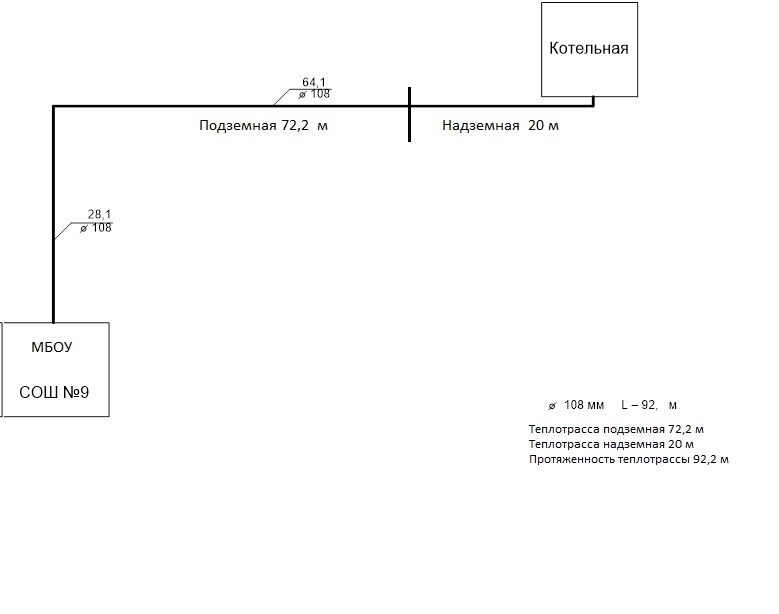 ПЕРЕЧЕНЬ ПРИСОЕДИНЕННЫХ ОБЪЕКТОВ.Котельная;МБОУ СОШ № 9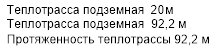 СУЩЕСТВУЮЩЕЕ ПОЛОЖЕНИЕ В СФЕРЕ ПРОИЗВОДСТВА, ПЕРЕДАЧИ И ПОТРЕБЛЕНИЯ ТЕПЛОВОЙ ЭНЕРГИИ ДЛЯ ЦЕЛЕЙ ТЕПЛОСНАБЖЕНИЯ с. АЛЕКСЕЕВКАСогласно договора хозяйственного ведения, обслуживание объекта теплоснабжения Котельная, осуществляет организация МП «Автоколонна Курагинского района».Котельная находится по адресу: с. Алексеевка,  ул. Школьная, 6А. Основной вид топлива котельной – бурый уголь. Установленная мощность – 0,9 Гкал/час. Предписаний надзорных органов по запрещению эксплуатации тепловых сетей у организации нет. Год ввода в эксплуатацию котельной – 1987 год.Структура тепловой сети котельной – двухтрубная канальная (надземная 72,2 м), местами подземная 20м.  Отдельная магистраль для ГВС отсутствует. Присоединенная нагрузка – 0,186 Гкал/час, максимально возможная нагрузка на сеть 0,540 Гкал/час. Параметры тепловой сети:На тепловых сетях тепловые камеры и павильоны отсутствуют, в местах установки запорной арматуры установлены тепловые колодцы.5. Температурный график определяет режим работы тепловых сетей. По данным температурного графика определяется температура подающей и обратной воды в тепловых сетях, а также в абонентском вводе в зависимости от наружной температуры.6. Возникновение аварийных ситуаций на магистралях тепловых сетей за последние пять лет не наблюдались.7. За последние  5 лет при проведении планово-предупредительных работ, капитальный ремонт тепловых сетей не проводился.ПРОЦЕДУРА ДИАГНОСТИКИ СОСТОЯНИЯ ТЕПЛОВЫХ СЕТЕЙ:Метод акустической эмиссии. Метод, проверенный в мировой практике и позволяющий точно определять местоположение дефектов стального трубопровода, находящегося под изменяемым давлением, но по условиям применения на действующих ТС имеет ограниченную область использования.Метод магнитной памяти металла. Метод хорош для выявления участков с повышенным напряжением металла при непосредственном контакте с трубопроводом ТС. Используется там, где можно прокатывать каретку по голому металлу трубы, этим обусловлена и ограниченность его применения.Метод наземного тепловизионного обследования с помощью тепловизора. При доступной поверхности трассы, желательно с однородным покрытием, наличием точной исполнительной документации, с применением специального программного обеспечения, может очень хорошо показывать состояние обследуемого участка. По вышеназванным условиям применение возможно только на 10% старых прокладок. В некоторых случаях метод эффективен для поиска утечек.Тепловая аэросъемка в ИК-диапазоне. Метод очень эффективен для планирования ремонтов и выявления участков с повышенными тепловыми потерями. Съемку необходимо проводить весной (март-апрель) и осенью (октябрь-ноябрь), когда система отопления работает, но снега на земле нет.Метод акустической диагностики. Используются корреляторы усовершенствованной конструкции. Метод новый и пробные применения на тепловых сетях не дали однозначных результатов. Но метод имеет перспективу как информационная составляющая в комплексе методов мониторинга состояния действующих теплопроводов, он хорошо вписывается в процесс эксплуатации и конструктивные особенности прокладок ТС.Опрессовка на прочность повышенным давлением. Метод применялся и был разработан с целью выявления ослабленных мест трубопровода в ремонтный период и исключения появления повреждений в отопительный период. Он имел долгий период освоения и внедрения, но в настоящее время в среднем стабильно показывает эффективность 93-94%. То есть 94% повреждений выявляется в ремонтный период и только 6% уходит на период отопления. С применением комплексной оперативной системы сбора и анализа данных о состоянии теплопроводов, опрессовку стало возможным рассматривать, как метод диагностики и планирования ремонтов, перекладок ТС. Соотношения разрывов трубопроводов ТС в ремонтный и эксплуатационный периоды представлены в таблице.Метод магнитной томографии металла теплопроводов с поверхности земли. Метод имеет мало статистики и пока трудно сказать о его эффективности в условиях города.В действующих условиях и с учетом финансового положения МП «Автоколонна Курагинского района» проводит работы по поддержанию надежности тепловых сетей на основании метода - опрессовка повышенным давлением.Расчет тепловых потерь в связи с отсутствием приборов учета производится на основании приказа Минэнерго от 30.12.2008г №325 «Об организации в Минэнерго РФ работы по утверждению нормативов технологических потерь при передаче тепловой энергии». ПРЕДЛОЖЕНИЯ РЕКОНСТРУКЦИИ И ТЕХНИЧЕСКОГО ПЕРЕВООРУЖЕНИЯ ИСТОЧНИКОВ ТЕПЛОВОЙ ЭНЕРГИИ И ТЕПЛОВЫХ СЕТЕЙСредний износ трубопроводов теплосетей в поселении составляет 70%,. Для решения данной задачи необходима модернизация тепловых сетей – замена ветхих стальных труб теплотрасс на трубы в пенополиуретановой изоляции (далее – ППУ изоляция). Всего в  с. Алексеевка протяженность тепловых сетей в двухтрубном исчислении составляет  92,2 метров.Причиной значительных потерь тепловой энергии является использование недостаточного слоя теплоизоляции труб или применение малоэффективного теплоизоляционного материала (минеральная вата). Помимо этого, некачественные утеплители могут впитывать влагу, создавая благоприятные условия для возникновения коррозии материала трубопровода, что в свою очередь приведет к возникновению утечек и аварий на тепловых сетях.В котельной установлено 2 водогрейных котла, общей мощностью 0,9 Гкал/час.:Котел КВр (0,45) 2019 г.в. -1 шт., заводского производства, мощностью 0,45 Гкал/час., Котел КВ (0,4) 2013 г.в. - 1 шт., мощностью 0,4 Гкал/час., кустарного производства. В связи с маленьким КПД котлов: увеличивается нагрузка, тем самым они чаще выходят из строя; перерасход топлива;повышенный режим работы электрооборудования, перерасход электроэнергии;Электрооборудование обеспечивающее работу котельной: насосы сетевые: К65-50-125 – 1шт,  К 65-50-160 – 1 шт. (5,5 кВт) нерабочий, эл.двигатель сгоревший, вентилятор дутьевой ВР – 2 шт. (2,4 кВт), дымосос ДН №6,3 5,5 Кв 1500об.Для снижения тепловых потерь и затрат на проведение ремонтов котлов и теплотрасс, необходимо разработать и принять инвестиционную программу, которая позволит решить указанные проблемы. Тем самым обеспечить потребителей качественными услугами теплоснабжения, разработать схему постепенной замены стальных труб и водогрейных котлов (Кв), осуществить замену ветхих участков теплотрасс на трубы в пенополиуретановой изоляции.ПЕРСПЕКТИВНОЕ ПОТРЕБЛЕНИЕ ТЕПЛОВОЙ МОЩНОСТИ И ТЕПЛОВОЙ ЭНЕРГИИ НА ЦЕЛИ ТЕПЛОСНАБЖЕНИЯ В АДМИНИСТРАТИВНЫХ ГРАНИЦАХ ПОСЕЛЕНИЯКотельная  предназначена для централизованного теплоснабжения объекта социальной инфраструктуры, а именно школы. Строительство новых дополнительных объектов в планах не предусмотрено.В связи с этим  потребностей в строительства новых тепловых сетей,  с целью обеспечения приростов тепловой нагрузки в существующих зонах действия источников теплоснабжения, приросте тепловой нагрузки  для целей отопления, горячего водоснабжения нет.Наименование участкаНаружный диаметр трубопроводов на участке 
Dн, мДлина участка (в двухтрубном исчислении)
 L, мТеплоизоляционный материалТип прокладкиГод ввода в эксплуатацию (перекладки)Температурный график работы тепловой сети с  указанием температуры срезки, оСУдельная емкость, м3/мОбъем трубопровода, м3123456789ОТОПИТЕЛЬНЫЙ ПЕРИОДОТОПИТЕЛЬНЫЙ ПЕРИОДОТОПИТЕЛЬНЫЙ ПЕРИОДОТОПИТЕЛЬНЫЙ ПЕРИОДОТОПИТЕЛЬНЫЙ ПЕРИОДОТОПИТЕЛЬНЫЙ ПЕРИОДОТОПИТЕЛЬНЫЙ ПЕРИОДТепловые сети для передачи сторонним потребителямТепловые сети для передачи сторонним потребителямТепловые сети для передачи сторонним потребителямТепловые сети для передачи сторонним потребителямТепловые сети для передачи сторонним потребителямТепловые сети для передачи сторонним потребителямТепловые сети для передачи сторонним потребителямКотельная   с. АлексеевкаКотельная   с. АлексеевкаКотельная   с. АлексеевкаКотельная - ТК0,0570маты минераловатныеканальная198295\700,00170,0000ТК - потребитель0,05757,21короб (опилки)надземная198295\700,00170,0952ТК - потребитель0,05734маты минераловатныеканальная198295\700,00170,1602Всего по котельной91,210,2554Расчетная температура наружного воздуха, Тн˚СТемпература подающей сетевой воды, Т1˚СТемпература обратной сетевой воды, Т2˚С+84136+74337+64438+54539+44640+34841+25042+1514305244-15444-25545-35646-45847-55948-66048-76249-86350-96451-106552-116753-126853-136954-147055-157256-167356-177457-187558-197659-207860-217960-228061-238162-248262-258463-268564-278664-288765-298866-308967-319067-329168-339369-349469-359570-369570-379570-389570-399570-409570-419570  Примечание: Допустимые отклонения в ночное время  ±  5 0 С. , в дневное время ± 3 0 С».  Допустимые отклонения в ночное время  ±  5 0 С. , в дневное время ± 3 0 С».  Допустимые отклонения в ночное время  ±  5 0 С. , в дневное время ± 3 0 С». 